ИССЛЕДОВАНИЕ ФУНКЦИЙ ПРИ ПОМОЩИ ПРОИЗВОДНОЙТип занятия: лекцияОсновные вопросы:Возрастание и убывание функций. Признак возрастания и убывания функции.Экстремумы. Необходимое и достаточное условие существования экстремума.Направление выпуклости графика функции.Точки перегиба. Правило нахождения точек перегиба.Литература:Клюшин В.Л. «Высшая математика для экономистов», 2009Ермаков В.И. «Сборник задач по высшей математике», 2009Домашнее задание:Изучить материал §18.1 – 18.3, 19.1 – 19.2 учебникаИзучить материал лекции, приведенной ниже. Составить конспект по данным двум источникам.Решить №12.220, №12.222, №12.246, №12.251 из задачника.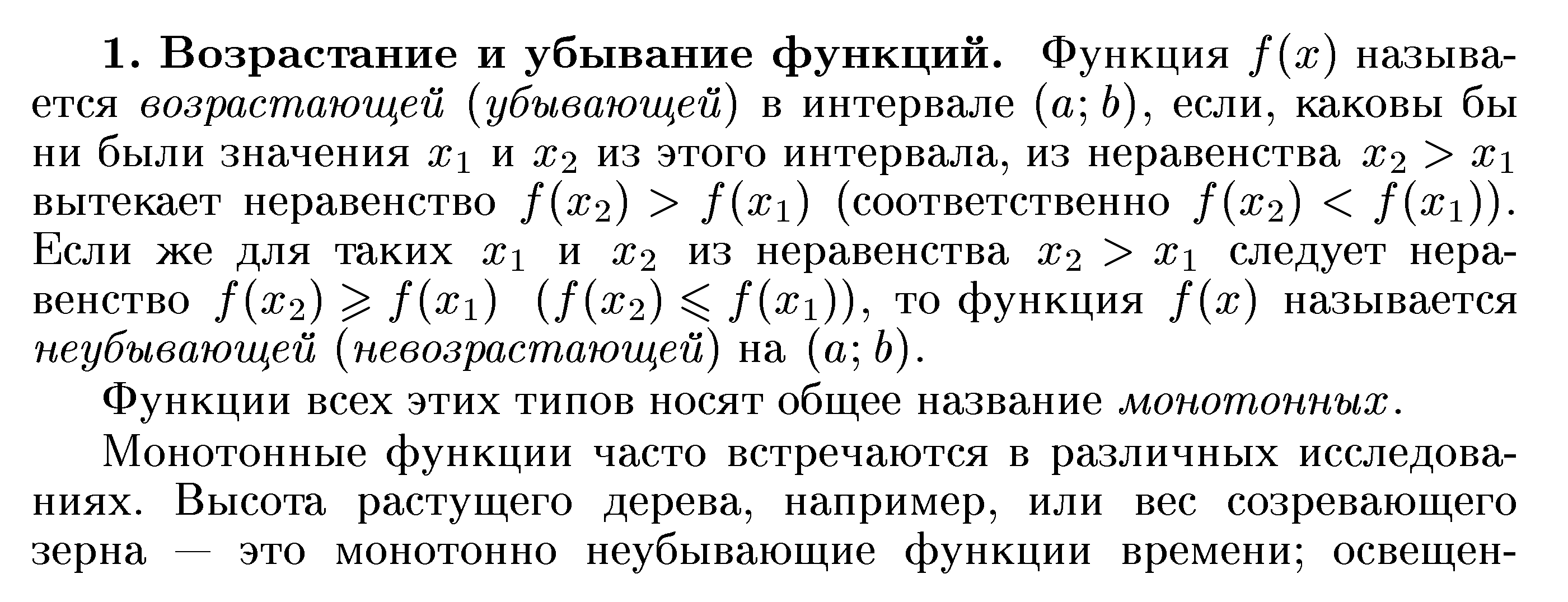 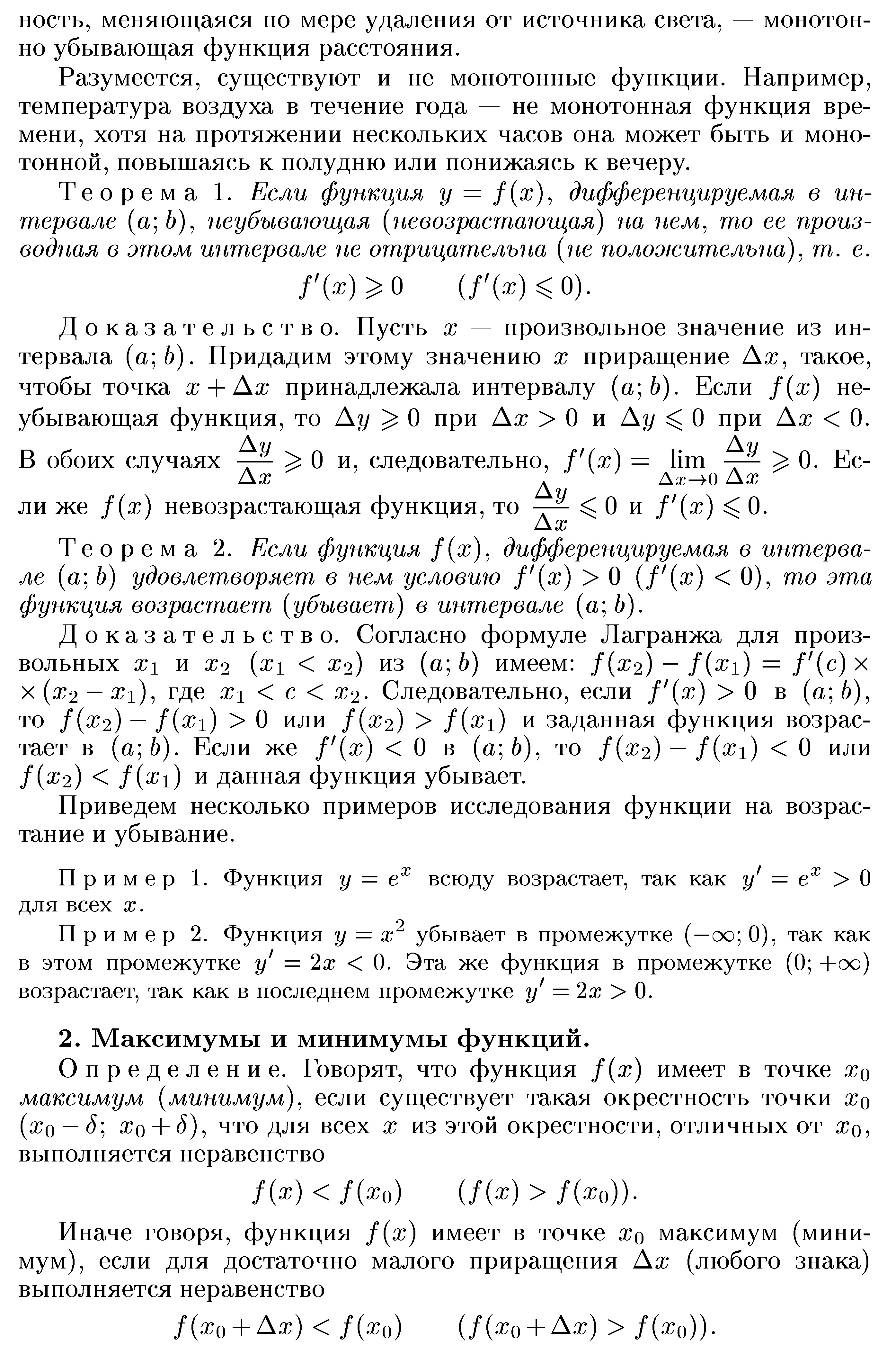 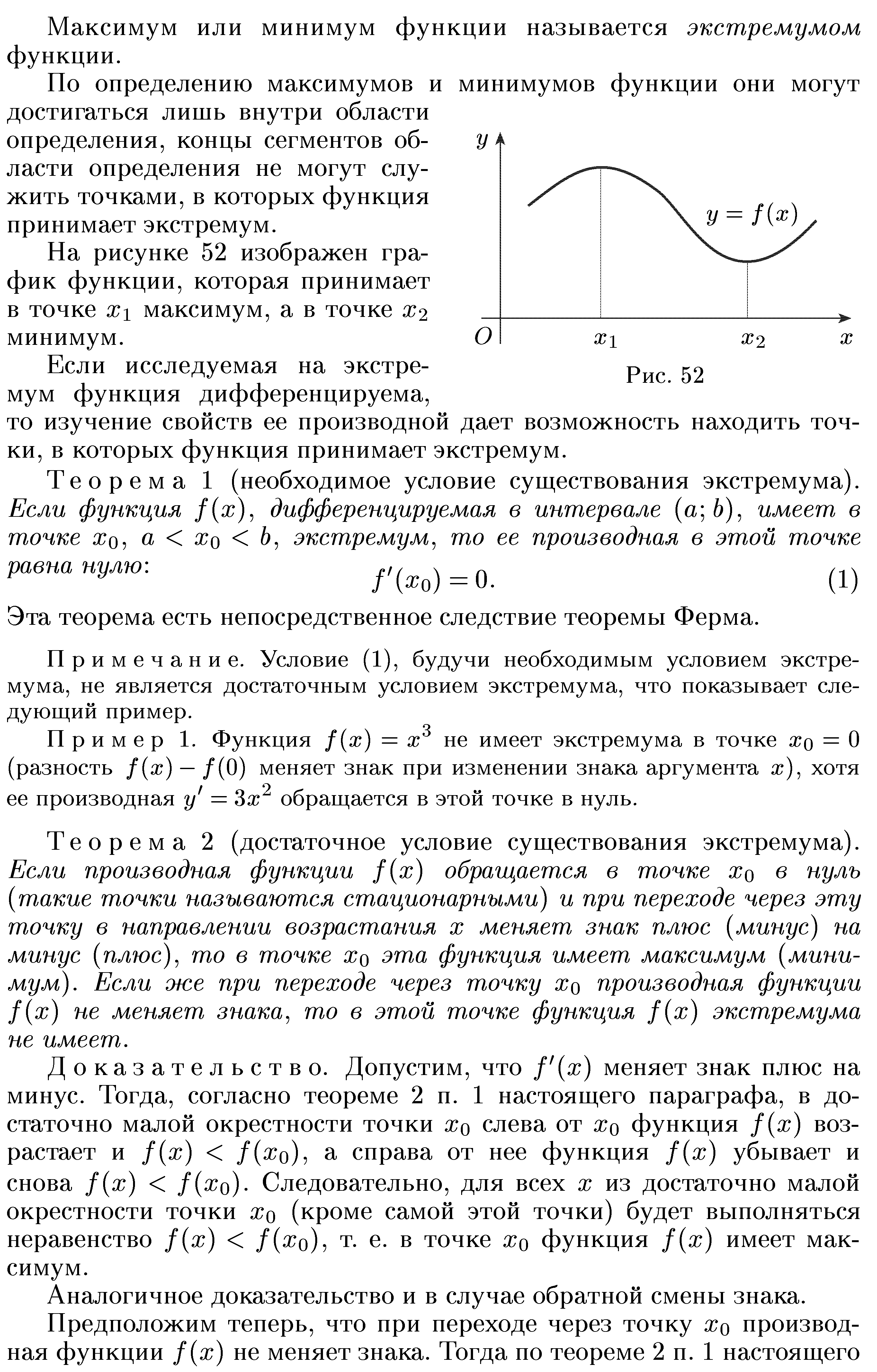 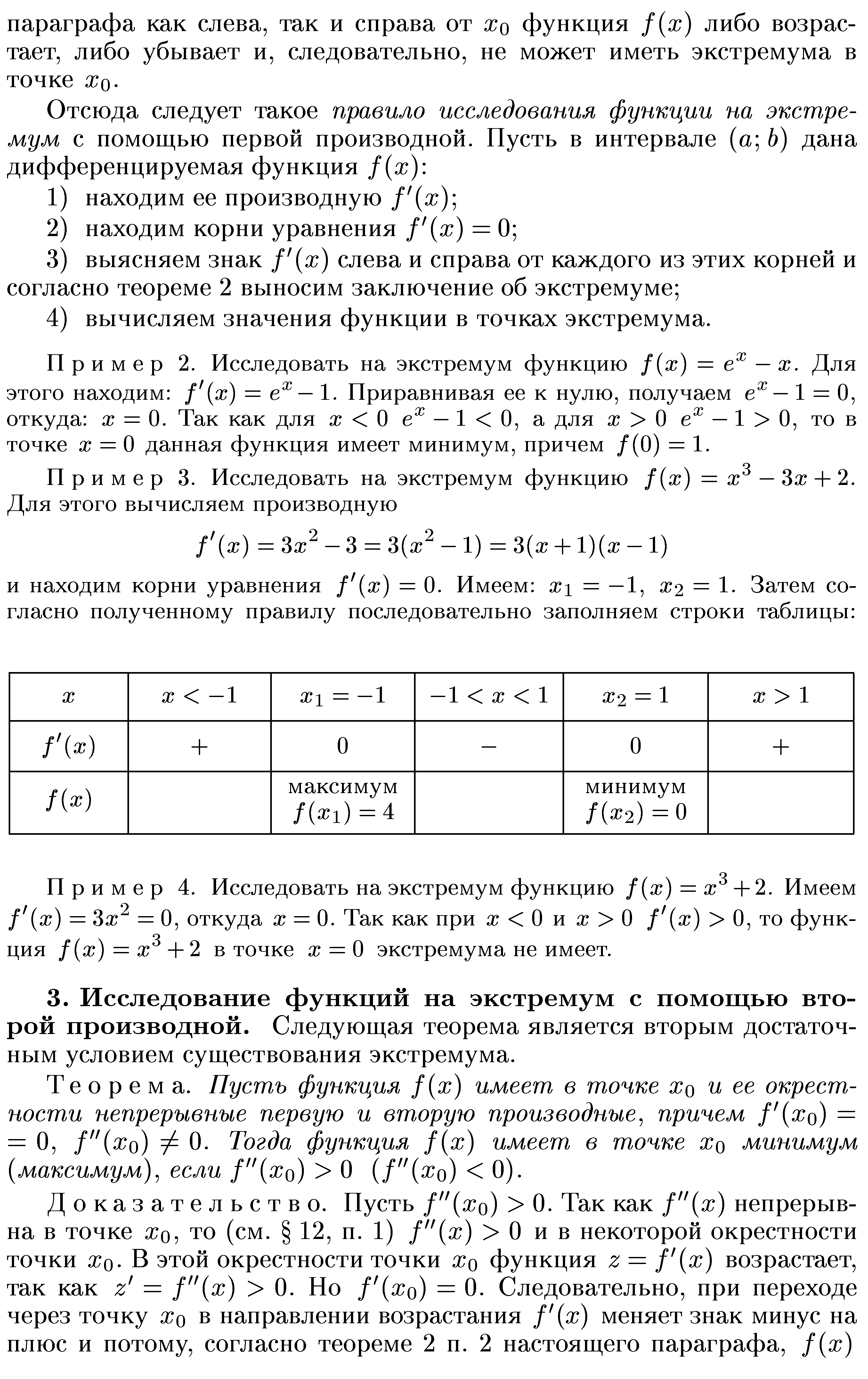 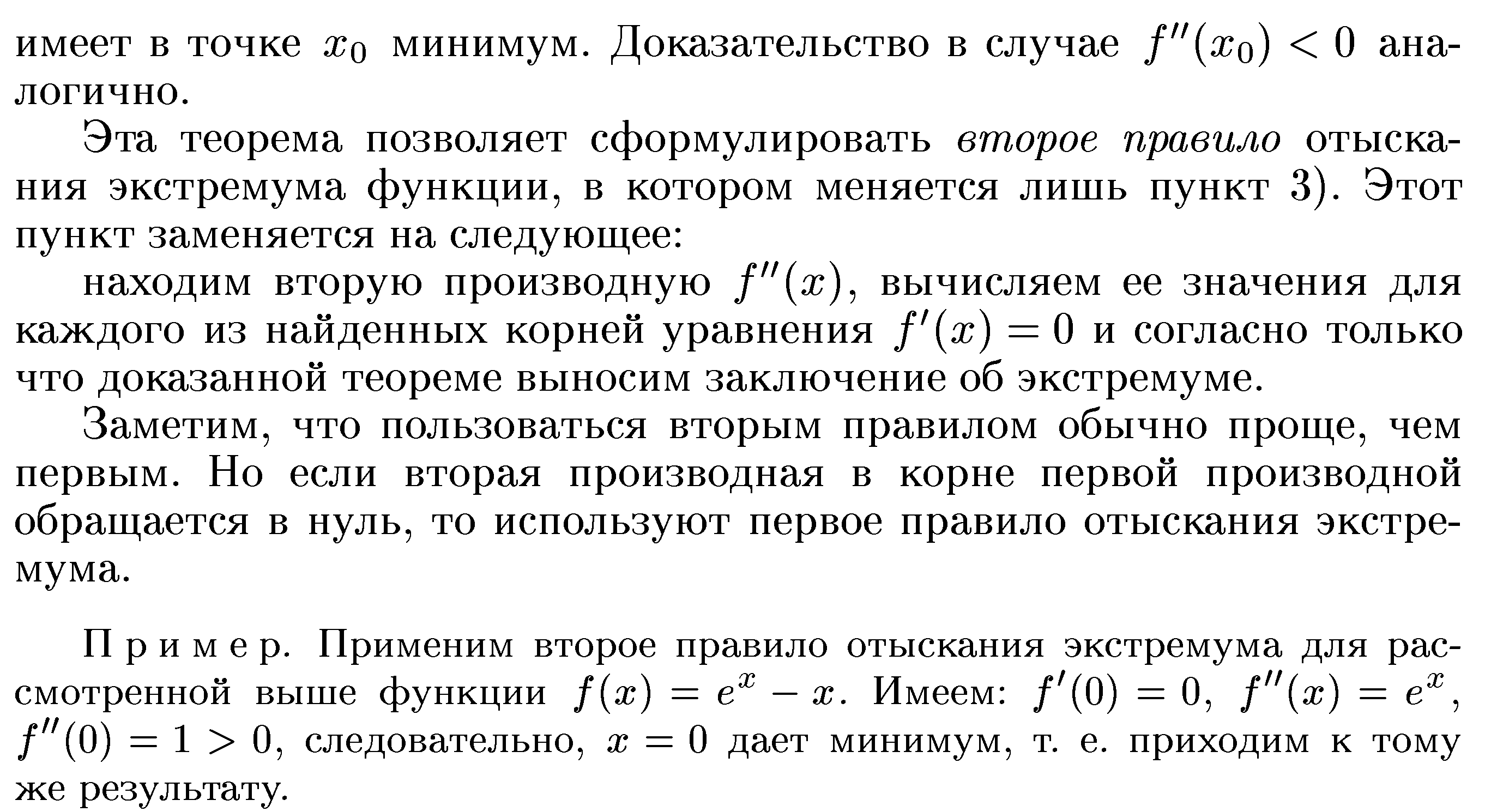 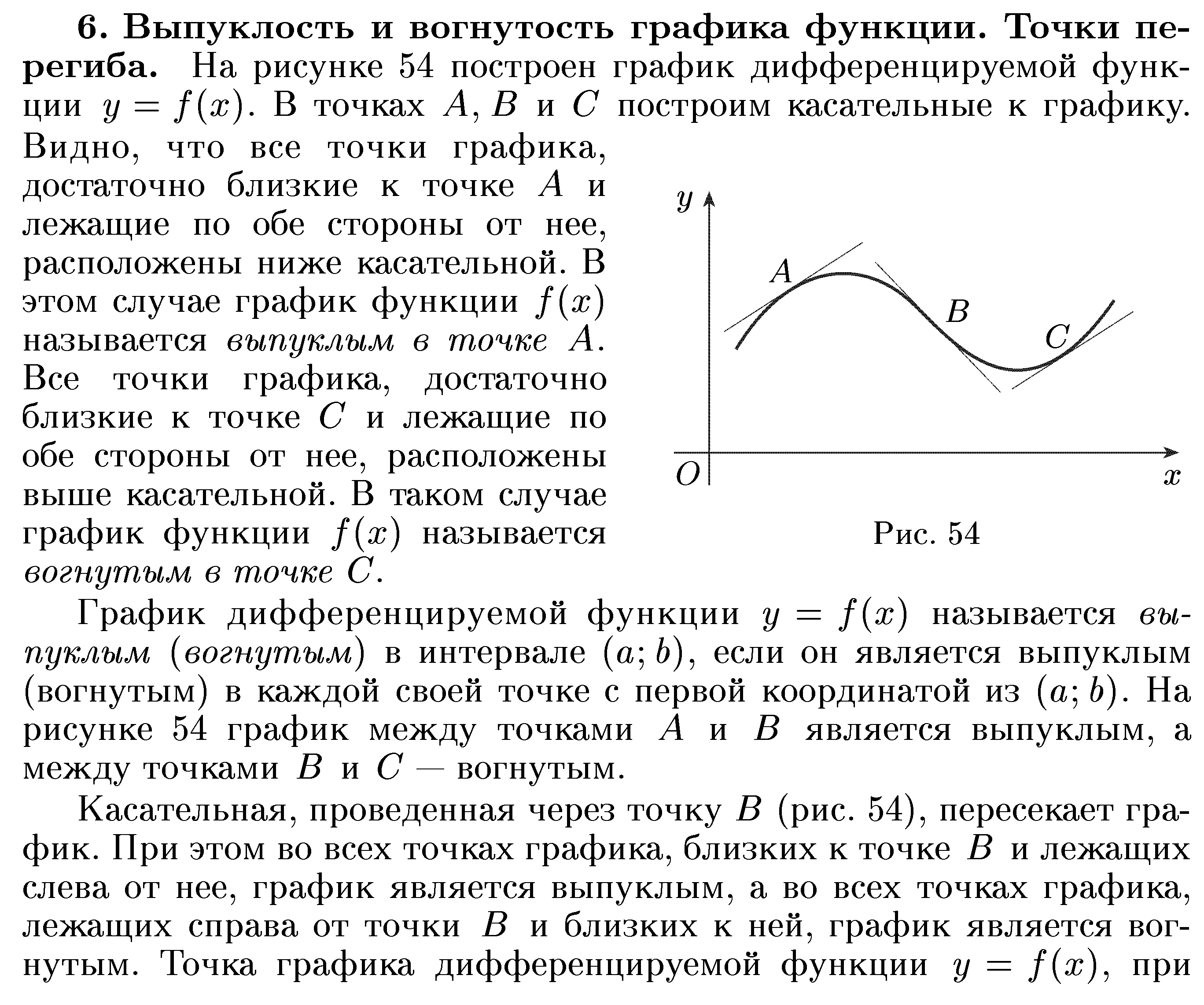 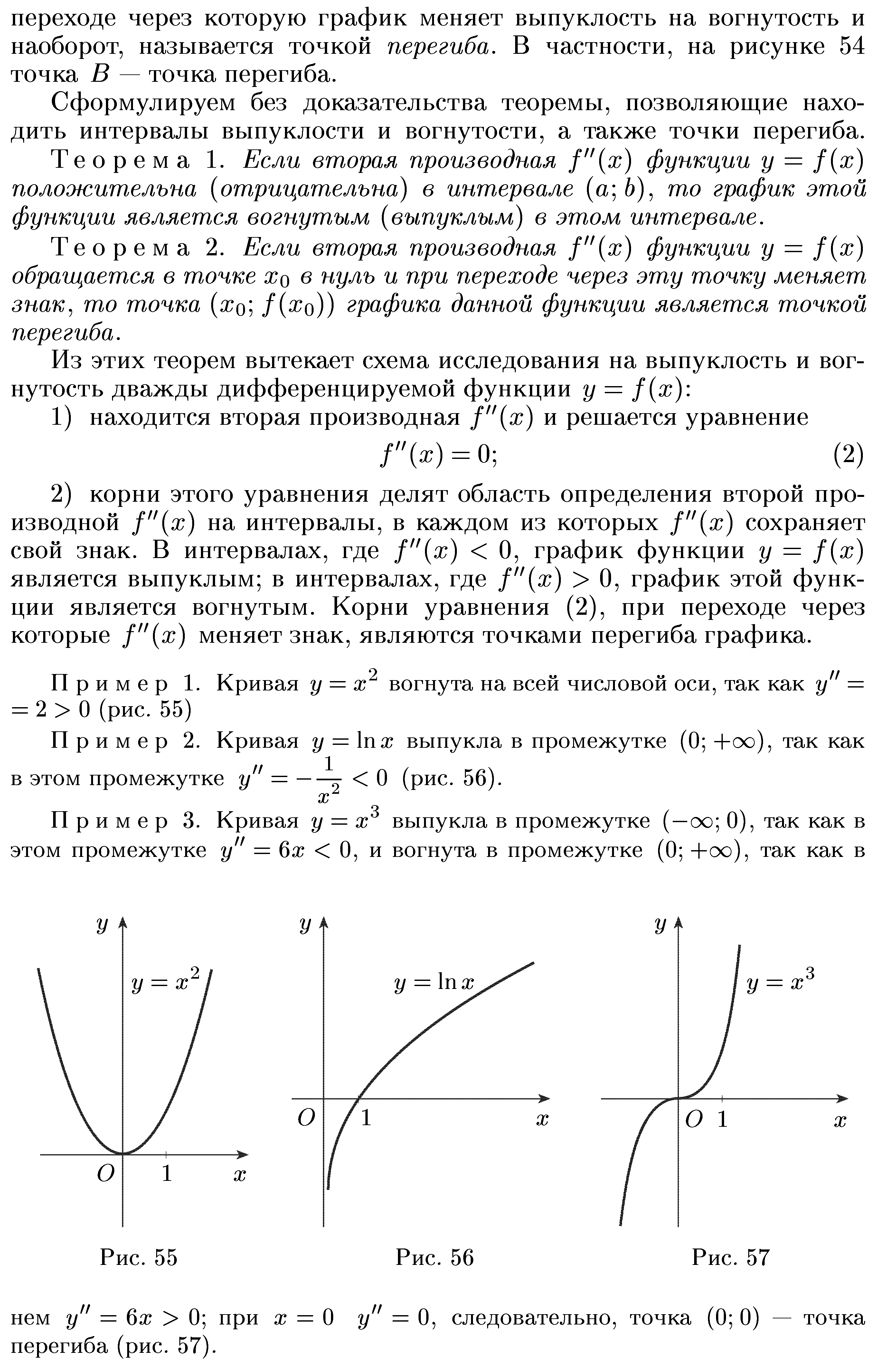 